Case Study: Controlling Corn Borers in Xinjiang ProvinceAt the end of June 2017, Bole City, located in Xinjiang, China suffered an outbreak of corn borers. In order to control the outbreak, the Xi’an based Tianyi Aviation Technology Co., Ltd. sent out an agriculture service team that traveled 3,100 kilometers to conduct aerial spraying for affected cornfields covering 2,735 acres.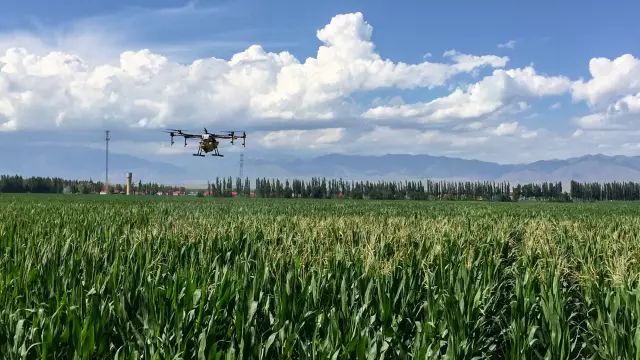 DJI MG-1S during operationUpon arrival, the team assessed the situation and found that roughly 50-55% of the corn had been affected. Borers had severely damaged the young cobs and leaves of the corn, and the situation was deteriorating. 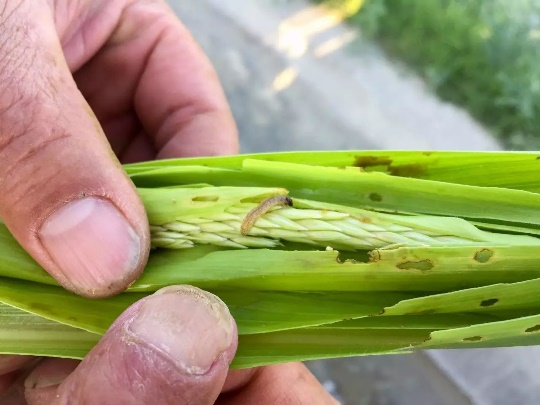 「Spraying Condition」The weather was ideal for aerial spraying, with calm winds and mild temperatures. The team decided to start its operation on June 25. 「Dosage」The team decided to use multiple pesticides to achieve optimal results. Detailed information is as follows: 「Operation Parameters」「Pest Control Effect」Random sampling before spraying showed that, on average, there were 30 borers per 50 plants. That figure dropped to 6 borers per 50 plants after spraying, meaning the borers' mortality rate was about 80%.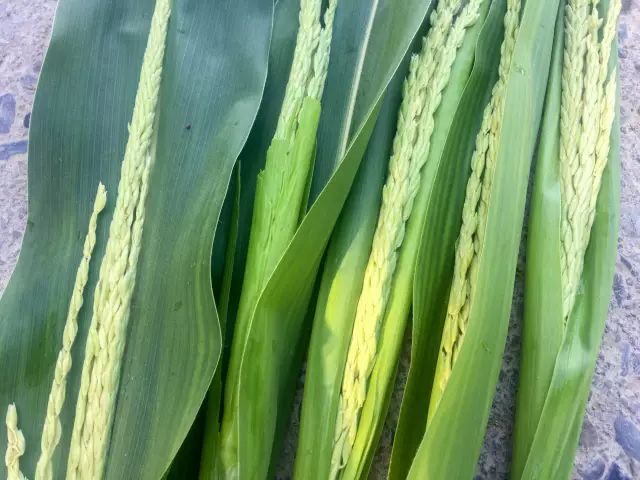 「Result」The spraying proved to be highly effective in controlling pest infections. 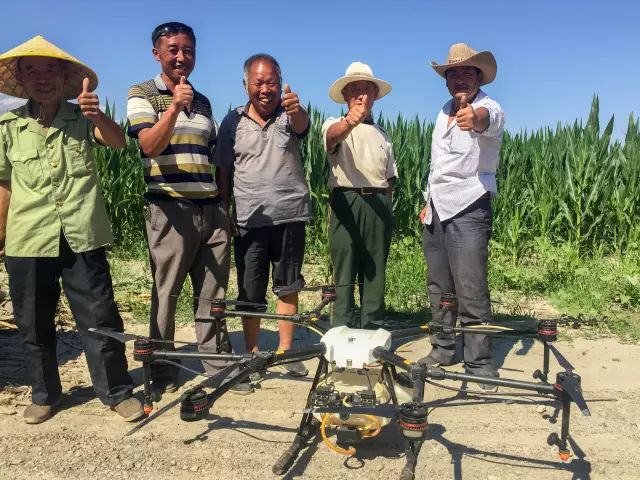 Contact:Xi’an Tianyi Aviation Technology Co., Ltd. Zhang Shiwei: 181-8913-0399Wang Ke: 136-1921-8757 Operation Time 25/6/2017-13/7/2017Location Bole City, Xinjiang Province, ChinaTerrain Dry lands Environment & WeatherSunny (16°-26°C)Level 2 windsPesticide Dosage FormEffective Component and Concentration Dosage (per acre)Beta-cyfluthrinSuspending agent10%40.24 mlChlorpyrifos Emulsifiable Concentrate (EC) 45%610 gProfenofos & Phoxim ECTotal: 40Phoxim: 34%Profenofos: 6%121 mlOperation Mode Intelligent Operation Mode Flight Speed 4.5-5 m/sFlight Altitude 2.5 mWorking Interval 5 mDosage (liters per acre)1Nozzle TypeFan shape XR11001